Il progetto “Bambini, pentolini e margherite: storie di resilienza” è andato in trasferta. In occasione della festa dell’accoglienza dei centri per le famiglie del Distretto Ceramico, che si è tenuta sabato 21 Maggio 2016 presso il C. per le F. di Formigine con sede a Casinalbo, è stata allestita la mostra dei lavori prodotti dalle scuole dell’infanzia e dalle classi 1 delle scuole primarie.Tanti i partecipanti all’iniziativa e l’interesse per …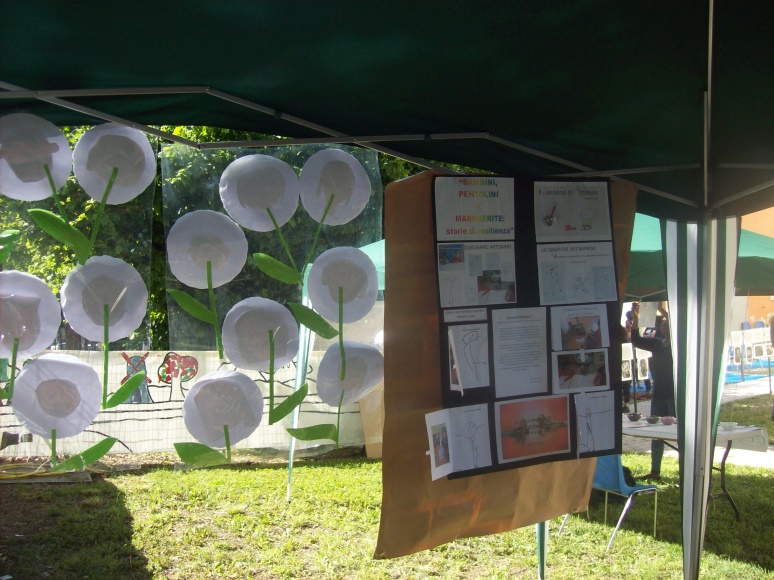 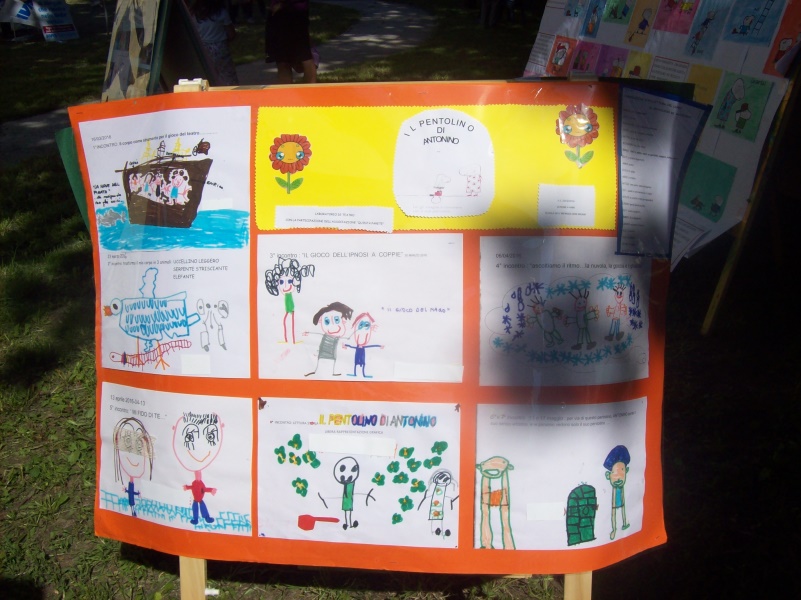 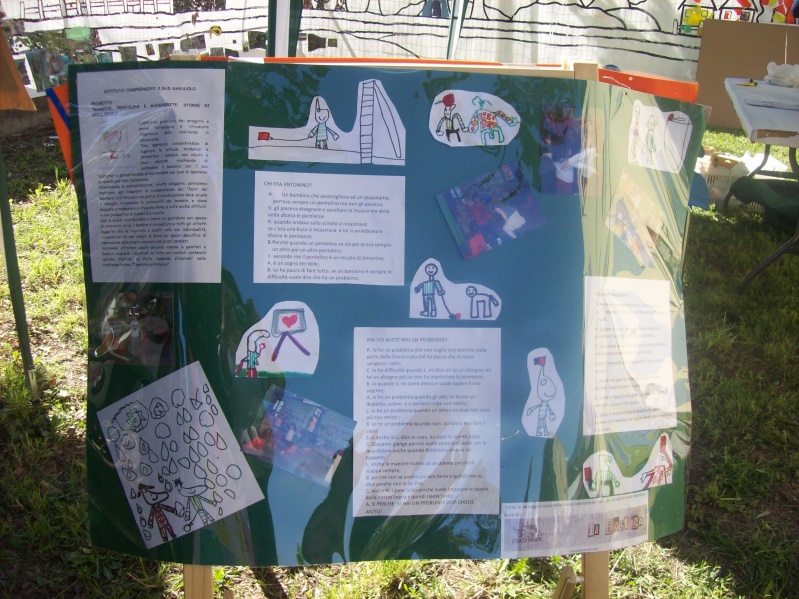 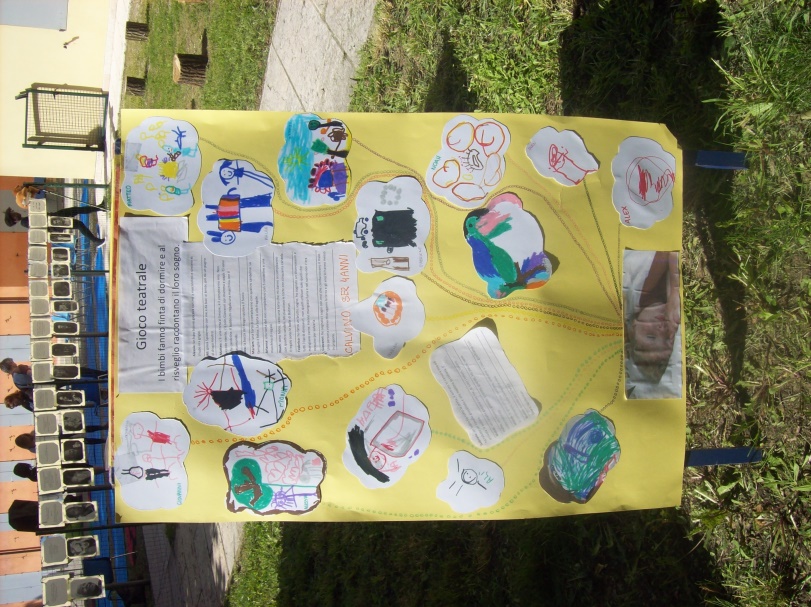 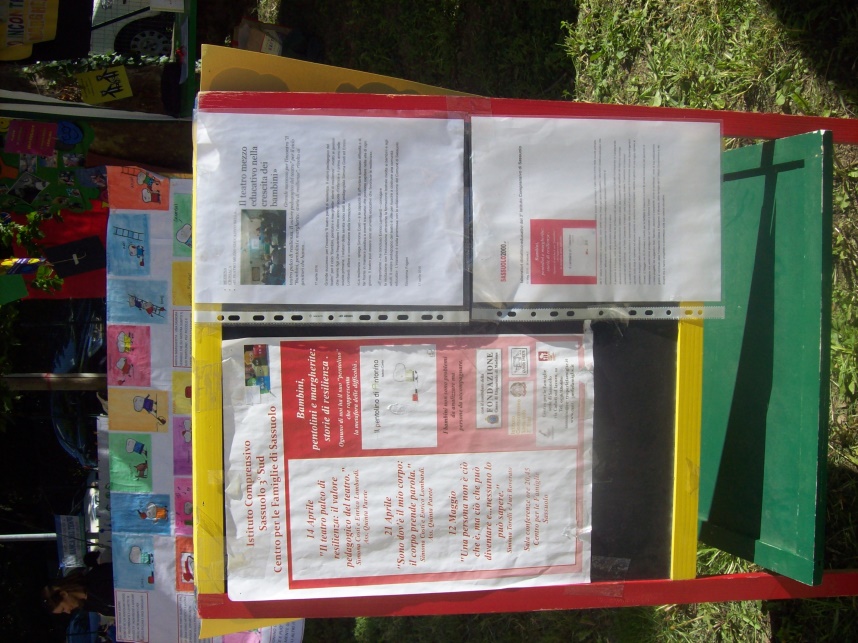 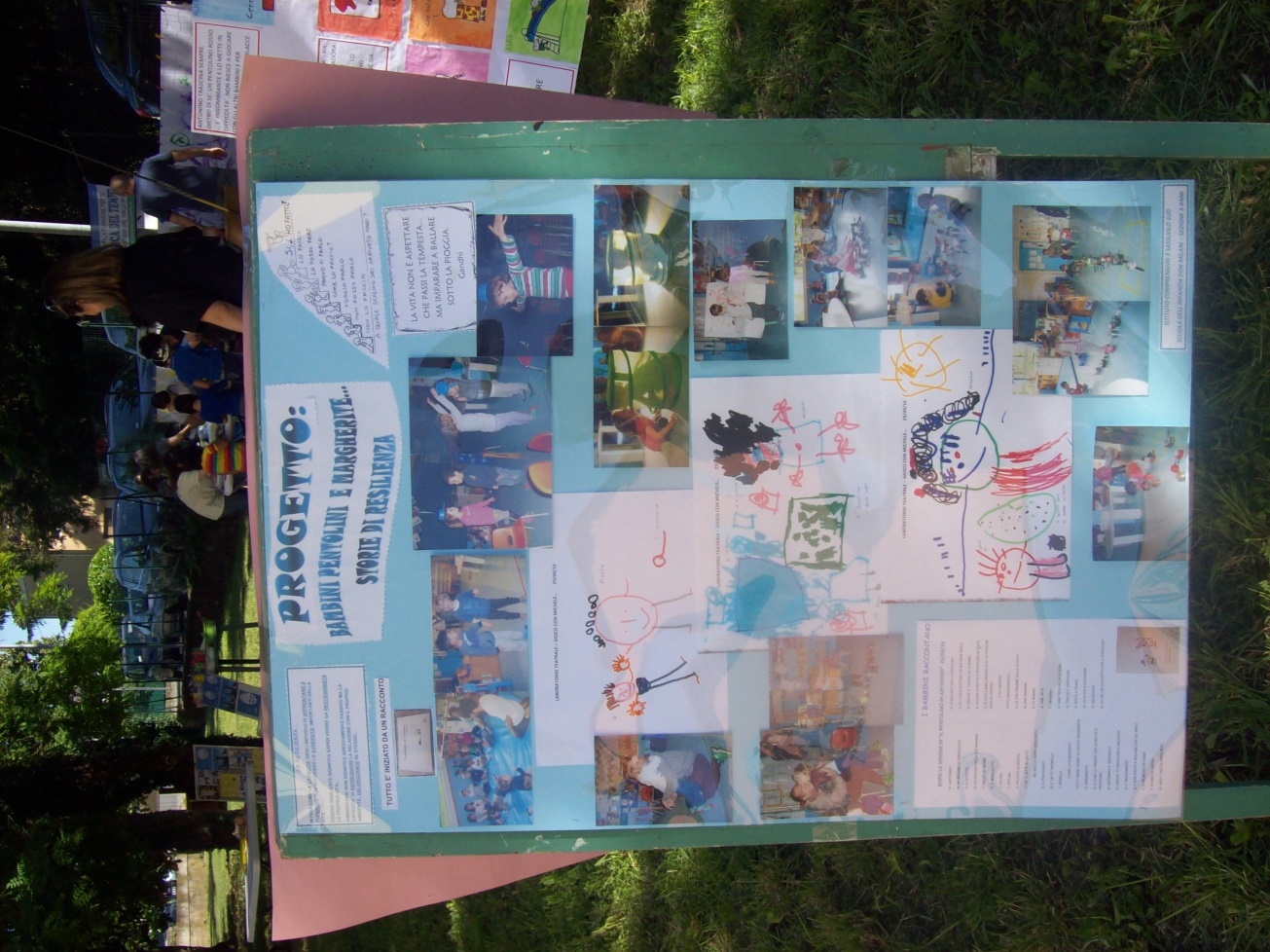 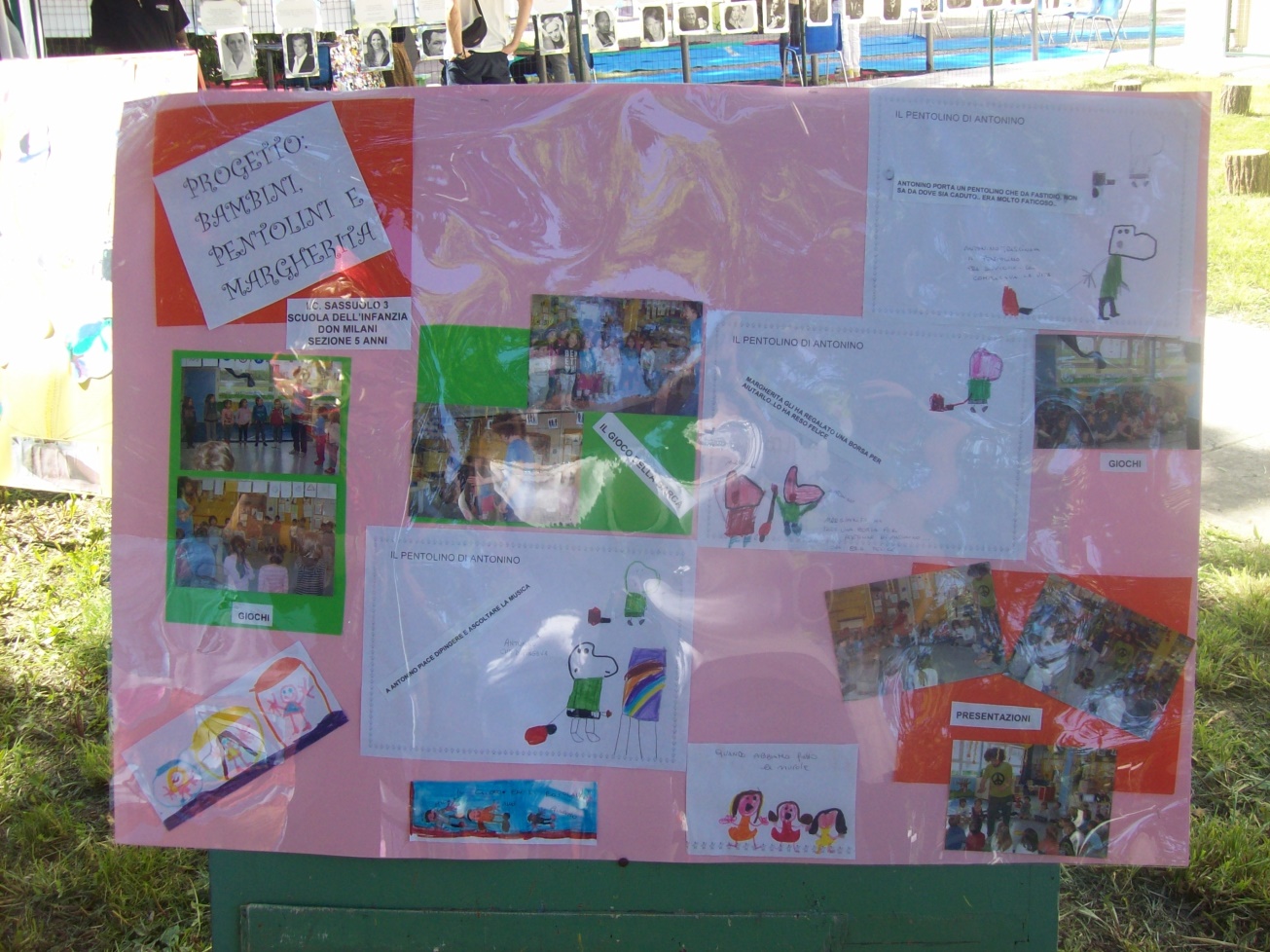 “IL PENTOLINO DI ANTONINO” 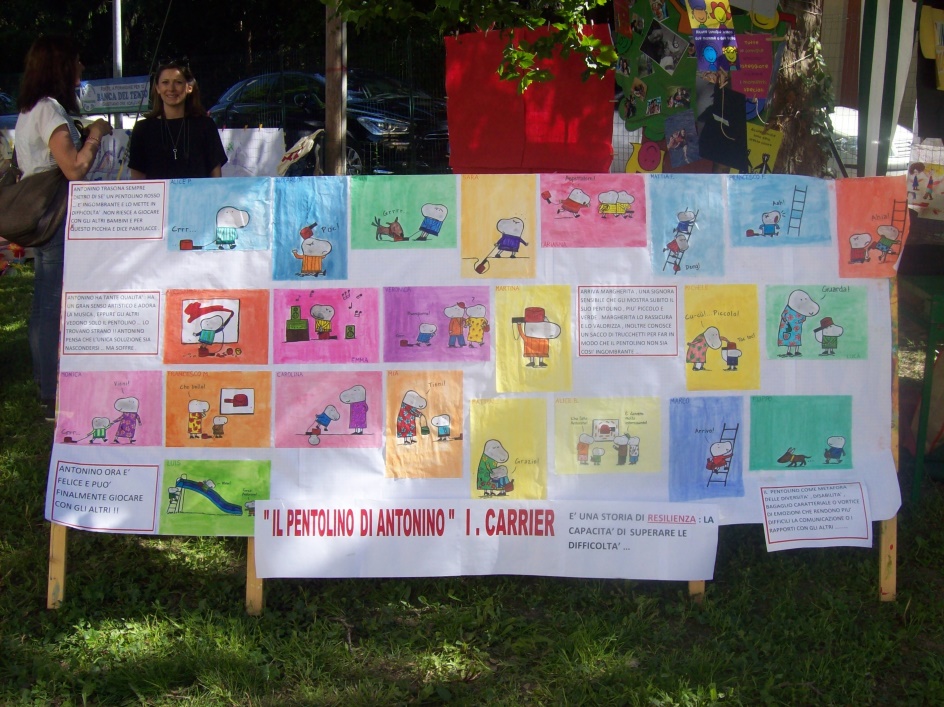 